教师招聘每日一练（9月29日）1.如果你注视瀑布的某一处，然后看周围静止的田野，会觉得田野上的一切在向上飞升，在注视飞速开过的火车之后，会觉得附近的树木向相反的方向运动。以上现象是( )。   [单选题]正确率：63.64%2.苏格拉底在哲学研究和讲学中，形成了自己独特的方法，被称为苏格拉底方法。下列不属于苏格拉底方法的是( )。   [单选题]正确率：41.82%3.我们正在教室内聚精会神地听王老师讲课，突然从教室外闯进来一个人，这时大家不约而同地把视线朝向他，并且不由自主地引起了对他的注意。这一过程属于( )。   [单选题]正确率：54.55%4.“不能把教材看作为学生谋求职业发展做好准备的手段，也不能把它们看作是进行心智训练的材料，而应当把它们看作是自我发展和自我实现的手段，使学生成为教材的主宰”。这句话表达的课程论观点属于( )。   [单选题]正确率：29.09%5.有一种记忆，是指人们对一般知识和规律的记忆，与特殊的地点、时间无关，表现在单词、符号、公式、规则、概念这样的形式中，如记住化学公式，乘法规则，一年有四季等。这种记忆是( )。   [单选题]正确率：25.45%选项小计比例A.动景运动1120%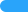 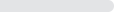 B.诱发运动916.36%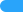 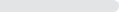 C.自主运动00%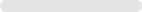 D.运动后效 (答案)3563.64%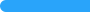 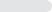 选项小计比例A.讥讽1120%B.助产术916.36%C.演绎 (答案)2341.82%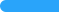 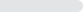 D.定义1221.82%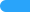 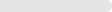 选项小计比例A.随意注意2036.36%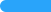 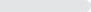 B.持续性注意11.82%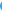 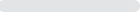 C.不随意注意 (答案)3054.55%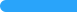 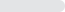 D.选择性注意47.27%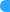 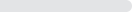 选项小计比例A.存在主义课程论 (答案)1629.09%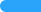 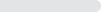 B.社会改造主义课程论1120%C.经验主义课程论1527.27%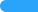 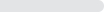 D.学科中心主义课程论1323.64%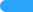 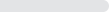 选项小计比例A.情景记忆59.09%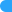 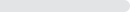 B.语义记忆 (答案)1425.45%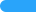 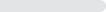 C.程序记忆2138.18%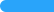 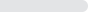 D.陈述记忆1527.27%